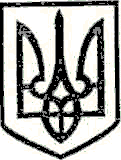 УКРАЇНАМАРКІВСЬКА РАЙОННА ДЕРЖАВНА АДМІНІСТРАЦІЯЛУГАНСЬКОЇ ОБЛАСТІР О З П О Р Я Д Ж Е Н Н Яголови районної державної адміністрації«21»листопада 2017 р.                         Марківка                                            № 338Про надання статусу дитини, позбавленої батьківськогопіклування, Д….	Керуючись п. 9 ст. 16, п. 1 ст. 22, Закону України «Про місцеві державні адміністрації», ст. ст. 5, 11 Закону України «Про забезпечення організаційно-правових умов соціального захисту дітей-сиріт та дітей, позбавлених батьківського піклування», п. 21, 22, 24 постанови Кабінету Міністрів України від 24.09.2008 № 866 «Про питання діяльності органів опіки і піклування, пов’язаної із захистом прав дитини», на підставі рішення Марківського районного суду від 20.10.2017 справа № 417/4388/17-ц про позбавлення батьківських прав матері – П… (Рішення суду набрало законної сили 07.11.2017). Мати-одиначка, згідно витягу з Державного реєстру актів цивільного стану громадян про народження із зазначенням відомостей про батька відповідно до частини першої статті 135 Сімейного кодексу України від 19.12.2012 серія  ХХ № 037980):	1. Надати статус дитини, позбавленої батьківського піклування, малолітньому Д….Перший заступник голови,в.о. голови райдержадміністрації                                                       С. М. Трубіцин         